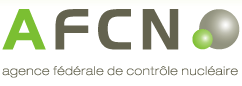 « Numéro OE » de l’établissement : OE - Nom de l’exploitation :Adresse : CP :Commune :Personne de contact : Téléphone :					Email :Numéro d’enregistrement de l’instrument de mesure:Expert agréé :Date :                                                                                   Signature : N° d’ordre de la substance radioactiveDate de mise en stockageID AFCNSource orpheline (oui/non)Description de la substanceDébit de dose en contact (µSv/h)Date d’évacuation